Результаты исследования о профессиональных намерениях обучающихся 9 А классаДата анкетирования: декабрь, февраль  2020 - 2021 уч. г.Цель: выявление профессиональных намерений обучающихсяУчастники: выпускники 9 А класса, 11 человекС целью выявления профессиональных намерений и возможной дальнейшей корректировки профессиональных ожиданий среди учащихся 9а класса было проведено два опроса об их профессиональных интересах. В анкетировании приняли участие 11 человек. Участники заполнили анкету из 7 вопросов. Так, по результатам первого анкетирования у 55% воспитанников ожидания о жизни и деятельности после окончания школы не совпали с их способностями и требованиями рынка труда. Часть воспитанников  считали, что будут работать по профессии, о которой они мечтают (помощником водителя тепловоза, певицей, геймером), что не соответствует способностям. Диаграмма 1. Исследование 1. Профессиональные намерения воспитанников 9А класса, 2020-2021 уч.г. , %Диаграмма 2. Исследование 2. Профессиональные намерения воспитанников 9А класса, 2020-2021 уч.г. , %После проведенной профориентационной работы картина о дальнейшем профессиональном пути приблизилась к реалиям.  91% воспитанников готовы получить профессию штукатура-маляра или цветовода-озеленителя. Большинство из участников анкетирования разделяют мечты о будущей профессии и возможность обучения в колледже. Так, 82 % понимают, что после окончания учебы в школе-интернате они поступят в колледж, где будут обучаться по специальности штукатур-маляр.  13% планируют и обучаться и параллельно работать.На сегодняшний день все 11 воспитанников имеют определенные профессиональные предпочтения. Профессиональное определение обучающихся школы-интерната учитывает следующие показатели:- 82% готовность к послешкольному обучению - 100 % наличие альтернативного варианта профессии, кроме полученной в профессиональном колледже- 55 % знание условий труда, умение соотнести индивидуальные особенности с требованиями профессии.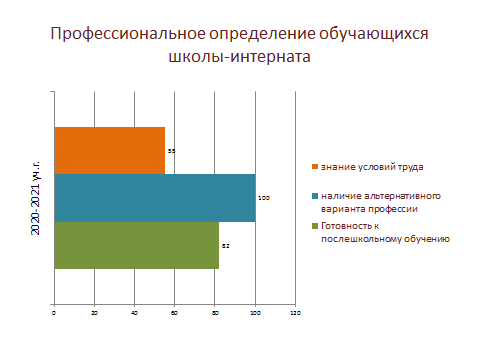 Подготовила и провела:Педагог-психологКорюкина С.В.